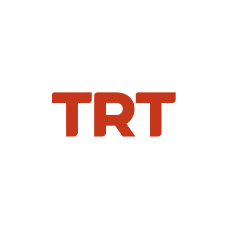 Basın Bülteni		                                                                                             	 19.04.2021											TRT, Dr. Sadık Ahmet’in Hayatını Beyazperdeye TaşıyorTRT, Batı Trakya Türklerinin hak ve özgürlük mücadelesinin lideri Gümülcineli tıp doktoru ve siyasetçi Sadık Ahmet’in hayatını beyazperdeye taşıyor. 2022 yılında vizyona girecek filmin ilk tanıtımını, TRT Yönetim Kurulu Başkanı ve Genel Müdürü İbrahim Eren sosyal medya hesabından paylaştı. Yunanistan’ın baskıcı politikalarına karşı Dr. Sadık Ahmet’in bugüne ışık tutan mücadelesini anlatan TRT Ortak Yapımı filmin başrollerinde Turgay Aydın, Nur Fettahoğlu, Beren Nur Karadiş ve Ali Talha Gürbüz yer alıyor. “Dr. Sadık Ahmet’in bugüne ışık tutan mücadelesi hiçbir zaman unutulmayacak”“Doktor Sadık Ahmet” ismiyle beyaz perdeye taşınacak filmin duygulandıran ilk tanıtımını TRT Yönetim Kurulu Başkanı ve Genel Müdürü İbrahim Eren, “Batı Trakya Türklerinin hak ve özgürlük mücadelesinin lideri merhum Dr. Sadık Ahmet’in hayatını anlatan filmimizin çalışmalarına başladık. Yunanistan’ın baskıcı politikalarına karşı Dr. Sadık Ahmet’in bugüne ışık tutan mücadelesi hiçbir zaman unutulmayacak. Ruhu şad olsun!" ifadeleriyle sosyal medya hesabından paylaştı. Çekimlerine bu yıl ağustos ayında başlanması planlanan “Doktor Sadık Ahmet” filmi, 2022 Mart ayında izleyici ile buluşacak. Sadık Ahmet’in gençliğinden ölümüne dek yaşadıklarını anlatan filmin çekimleri İstanbul, Makedonya ve Brüksel’de gerçekleştirilecek.TRT ve gişe rekortmeni "Ayla", "Müslüm" ile "Cep Herkülü: Naim Süleymanoğlu" gibi başarılı yapımlara imza atan Mustafa Uslu tarafından hazırlanan, yönetmenliğini Özer Feyzioğlu’nun üstlendiği filmin görüntü yönetmenliğini ise birçok başarılı yapımın görüntü yönetmenliğini yapmış Jean Paul Seresin yapacak.Filmin konusu: Batı Trakya’daki Türk azınlığı Yunanistan Devletince Türk olarak tanınmamakta; Türk halkı kendi dili ve dinini özgürce yaşamamakta; kasabalarına, köylerine en basit hizmet bile almakta zorlanmakta; sosyal ve ekonomik olarak geri bırakılmaktadırlar. Dr. Sadık Ahmet eğitim hayatının başladığı gün halkının sesini duyurmak için mücadeleye başlar. Albaylar cuntası ve ardından gelen Yunanistan hükümetleriyle tüm baskı ve engellere rağmen mücadele eder. Ama tüm bu mücadeleye rağmen Yunan hükümeti geri adım atmamakta, Türk azınlık üzerindeki baskıyı her geçen gün arttırmaktadır. Sadık Ahmet mücadelesinin sınırlarını genişlettikçe hakkında davalar açılır. Ama Türk azınlık artık sesini daha gür çıkarmaktadır. Sadık Ahmet hapse atılır. Ama çıktığında artık Türk ve Müslüman azınlığın tam desteği ile milletvekili olarak Yunan parlamentosuna girer. Batı Trakya'da Türklerin gördüğü baskının azalmasında ve vatandaşlık haklarının eski hale getirilmesinde kayda değer gelişmeler ve kazanımlar sağlamaya başlar. Dr. Sadık Ahmet Tanıtım Filmi:https://wetransfer.com/downloads/a017f320305c3115f477c16053db64d920210419084429/fd4770e5e27183e2fa126ef65661ffdc20210419084446/31e606